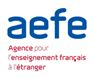 ACCORD CADREFourniture de matériels informatiques, vidéoprojecteurs, logiciels  du lycée MERMOZ Dakar N°2024.1FORMULAIRE ADRESSE ELECTRONIQUENom du candidat :Nom de la personne engageant la société :Adresse mail de la personne à qui notifier les courriers électroniques (notification, rejets…) :